SUP	IAP/39A2/1RÉSOLUTION 66 (Rév.Dubaï, 2012)Veille technologique au Bureau de la normalisation des télécommunications(Johannesburg, 2008; Dubaï, 2012)L'Assemblée mondiale de normalisation des télécommunications (Dubaï, 2012),Motifs:	Le TSB a mis fin aux publications sur la "Veille technologique", de sorte que la Résolution associée n'a plus lieu d'être. Le TSB dispose actuellement de nombreux autres supports et mécanismes, applications et outils de communication pour accomplir le travail d'information et de sensibilisation qu'il effectuait précédemment par l'intermédiaire des publications sur la "Veille technologique". Le fait de rationaliser les Résolutions de l'AMNT en supprimant cette Résolution dépourvue de pertinence n'a aucune incidence sur le TSB ou les commissions d'études. Il est proposé de supprimer la Résolution 66.______________Assemblée mondiale de normalisation 
des télécommunications (AMNT-20)
Genève, 1er-9 mars 2022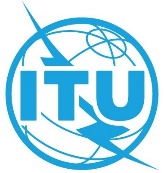 SÉANCE PLÉNIÈREAddendum 2 au
Document 39-F24 mars 2021Original: anglaisÉtats Membres de la Commission interaméricaine des télécommunications (CITEL)États Membres de la Commission interaméricaine des télécommunications (CITEL)PROPOSITION DE suppression DE LA RÉsolution 66PROPOSITION DE suppression DE LA RÉsolution 66Résumé:La Résolution 66 (Rév.Dubaï, 2012) de l'AMNT traite des publications sur la "Veille technologique". Étant donné qu'il a été mis fin à ces publications, la Résolution 66 est devenue superflue et peut être supprimée.